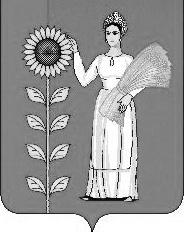 СОВЕТ ДЕПУТАТОВ СЕЛЬСКОГО ПОСЕЛЕНИЯТАЛИЦКИЙ СЕЛЬСОВЕТДОБРИНСКОГО МУНИЦИПАЛЬНОГО РАЙОНА ЛИПЕЦКОЙ ОБЛАСТИРОССИЙСКОЙ ФЕДЕРАЦИИ6-я  сессия VI-го созываР Е Ш Е Н И Е 25.12.2020г.                              с.Талицкий Чамлык                       №  20-рсО результатах публичных слушаний по проекту «О бюджете сельского поселения Талицкий сельсовет Добринского муниципального района Липецкой области Российской Федерации на 2021 год и на плановый период 2022 и 2023 годов»Рассмотрев, принятые за основу на публичных слушаниях рекомендации по проекту «О бюджете сельского поселения Талицкий сельсовет Добринского муниципального района Липецкой области Российской Федерации на 2021 год и на плановый период 2022 и 2023 годов», руководствуясь Федеральным законом «Об общих принципах организации местного самоуправления в Российской Федерации» от г. №131-ФЗ, Положением «О Порядке организации и проведения публичных слушаний на территории сельского поселения Талицкий сельсовет Добринского муниципального района», Уставом сельского поселения Талицкий сельсовет Добринского муниципального района, учитывая мнение постоянных комиссий, Совет депутатов сельского поселения Талицкий сельсовет Добринского муниципального районаРЕШИЛ:1.Принять к сведению  Рекомендации публичных слушаний по проекту «О бюджете сельского поселения Талицкий сельсовет Добринского муниципального района Липецкой области Российской Федерации на 2021 год и на плановый период 2022 и 2023 годов» (прилагается).2.Направить Рекомендации публичных слушаний по проекту «О бюджете сельского поселения Талицкий сельсовет Добринского муниципального района Липецкой области Российской Федерации на 2021 год и на плановый период 2022 и 2023 годов» главе сельского поселения Талицкий сельсовет Добринского муниципального района для рассмотрения и принятия мер по их реализации.3.Настоящее решение вступает в силу со дня его принятия.Председатель Совета депутатов сельского поселенияТалицкий сельсовет                 	                                       Т.В. ВасневаЛипецкая областьсельское поселение Талицкий сельсовет Добринского муниципального районаРЕКОМЕНДАЦИИпубличных слушаний по проекту бюджета сельского поселения Талицкий сельсовет Добринского муниципального района Липецкой области Российской Федерации на 2021 год и на плановый период 2022 и 2023 годов23.12.2020г.                                                                    с.  Талицкий Чамлык11 часов 00 минут              В публичных слушаниях приняли участие депутаты Совета депутатов сельского поселения Талицкий сельсовет, глава администрации, специалисты администрации, руководитель учреждения сельского поселения,  руководитель сельхозпредприятия, жители села.                Заслушав  и обсудив доклад по проекту бюджета сельского поселения Талицкий сельсовет Добринского муниципального района Липецкой области Российской Федерации на 2021 год и на плановый период 2022 и 2023 годов,  участники публичных слушаний отмечают:                Публичные слушания по проекту бюджета сельского поселения Талицкий сельсовет Добринского муниципального района Липецкой области Российской Федерации на 2021 год и на плановый период 2022 и 2023 годов проведены в соответствии с Федеральным Законом от 6 октября 2003года № 131-ФЗ «Об общих принципах организации местного самоуправления в Российской Федерации», Положением «О публичных  слушаниях в сельском поселении Талицкий сельсовет»     1. 1.Утвердить основные характеристики бюджета сельского поселения на 2021 год:1)общий объем доходов бюджета сельского поселения в сумме 11 769 158,79  рублей;  2)общий объем расходов бюджета сельского поселения в сумме 11 769 158,79  рублей.2.Утвердить основные характеристики бюджета сельского поселения на плановый период 2022 год и  2023 годов:1)общий объем доходов бюджета сельского поселения на 2022 год в сумме 8 717 109,00 рублей и на 2023 год в сумме 8 553 079,38 рублей;  2)общий объем расходов бюджета сельского поселения на 2022 год в сумме 8 717 109,00    рублей, в том числе условно утвержденные расходы в сумме 218 000,00 рублей и на 2023 год в сумме 8 553 079,38  рублей, в том числе условно утвержденные расходы в сумме 428 000,00 рублей.2. При формировании расходов бюджета сельского поселения Талицкий сельсовет Добринского муниципального района Липецкой области Российской Федерации на 2021 год и на плановый период 2022 и 2023 годов учтена необходимость реализации следующих приоритетных задач, направленных на:-выплату заработной платы с начислениями работникам бюджетных учреждениях, находящихся в ведении администрации сельского поселения.-финансирование коммунальных услуг -финансирования программ и мероприятий сельского поселения.Обсудив доклад и выступления, участники публичных  слушанийРЕКОМЕНДУЮТ:Утвердить данный проект бюджета сельского поселения Талицкий сельсовет Добринского муниципального района Липецкой области Российской Федерации на 2021 год и на плановый период 2022 и 2023 годов. Обнародовать бюджет сельского поселения Талицкий сельсовет Добринского муниципального района Липецкой области Российской Федерации на 2021 год и на плановый период 2022 и 2023 годов после утверждения.Председательствующий на публичных слушаниях                          _______________ Т.В. ВасневаСекретарь публичных слушаний            ________________ А.А. Попова